Поиграй с ребенком дома!Зачастую родители, занимаясь с малышом, излишне увлекаются изучением букв, цифр, цветов, иностранных языков, а такая немаловажная сфера как музыкальная, остается в стороне. Между тем развитие музыкальности в ребенке крайне полезно для формирования личности: прослушивание музыкальных произведений и музыкальные игры способствуют не только развитию слуха и чувства ритма, но и развитию эмоциональности, творческих способностей, внимания и воображения малыша. Музыкальные игры вводят ребенка в удивительный мир звуков. Ребенку хочется двигаться, бегать, прыгать, танцевать. Поэтому не сидите на месте, а разбавьте ваш досуг с малышом подвижными музыкальными играми. Вот собственно они: Хороводные  игры Хоровод помогает создать хорошее настроение у  детей и содействует развитию слаженности основных движений.Как на наши имениныМама и ребенок  берутся за руки и ходят по кругу, напевая слова:Как на наши имениныИспекли мы каравай:Вот такой ширины,(расходятся  от центра)Вот такой ужины,(сходятся к  центру)Вот такой вышины,(поднимают руки  вверх)Вот такой нижины.(опускают руки  вниз)Каравай, каравай,Кого хочешь, выбирай,Я люблю, конечно, всех,А детишек больше всех.Игры  с использованием звучащих предметов и музыкальных инструментов  Игры с использованием  звучащих предметов и музыкальных инструментов развивают  в ребенке слуховое восприятие и чувство  ритма, способствуют формированию музыкального вкуса  и эмоциональной  восприимчивости.  Разноцветные  звуки  Послушайте с ребенком различные звуки, которые возникают, когда бьешь ложкой по крышке кастрюли, стакану, столу, батарее или наполненным разным количеством воды стеклянным бутылкам т.д. Первые  музыкальные инструменты Ложки. Поиграйте с ребенком на деревянных или железных ложках. В разном ритме и с разной громкостью бейте двумя крышками от кастрюль друг об друга.Погремушки. Погремите погремушками и спрячьте их за спину, снова погремите.Возьмите погремушку в руку и гремите ею с различной громкостью и в разном ритме. Предложите малышу совершать вместе с вами различные движения в соответствии с ритмом: притоптывать ногой,  приседать, кружиться, качать головой и т.д.Одну погремушку возьмите себе, а другую дайте ребенку. Предложите ему повторять движения за вами: гремите погремушкой, держа её то, в одной руке, то в другой, то над головой, то перед собой и т.д.  Игра  на музыкальных инструментах Посадите на столе перед ребенком игрушечного кота, собачку и корову. Каждой игрушке «дайте» музыкальный инструмент под чтение приведенного ниже стишка:Кот играет на баяне,Песик наш –  на барабане.А корова на трубеПоиграть спешит тебе.Можно использовать металлофон, деревянные ложки, колокольчик, погремушку, трещотку. Кот «берет»  баян и показывает, как на нем  играть. Собака играет на трубе и  т.д. Затем попросите ребенка взять  трубу и сыграть на ней. Проследите, чтобы он вернул трубу обратно  корове. Потом предложите постучать  по барабану, а затем отдать его  «хозяину».Что звучало?Перед ребенком положите музыкальные инструменты (можно использовать металлофон, деревянные ложки, колокольчик, трещотку, губную гармошку). Предоставьте ему возможность поиграть на них, чтобы малыш мог запомнить их звучание. Затем все музыкальные инструменты закрываются ширмой. Вы, спрятавшись за ширму, играете на одном из инструментов. Ширма убирается. Ребенок отгадывает, какой инструмент звучал.Если малыш еще мал для выполнения такого задания, на музыкальном инструменте можно поиграть на его глазах, а затем положить на стол. После этого попросите его показать пальчиком, какой инструмент звучал. 
Прослушивание музыкиЧем больше хорошей  музыки прослушивает ребенок, тем богаче будет его внутренний мир и эмоциональная жизнь.Собери  шишки в корзинуЭта игра способствует развитию двигательной активности, снимает импульсивность, развивает игровые навыки и произвольность поведения, учит прислушиваться к звучанию музыки и реагировать на ее окончание. Разложите на полу шишки (картофелины, морковки, можно  нарисованные грибы и т.д.) и включите музыку. Ребенку  нужно собирать шишки в корзину, а вы должны время от времени выключать музыку и включать ее снова. Когда музыка перестает звучать, ребенок должен замереть. В эту игру можно включить другие движения, например, ребенок может во время звучания музыки танцевать или просто бегать по комнате.Танцевальные  движения  Движения под  музыку способствуют двигательной активности детей, помогают развитию   координации движений,  музыкальности и чувства ритма. Матрешка  танцует Возьмите себе и ребенку по красивому платочку. Включите веселую музыку и предложите танцевать с платками. Как только музыка выключается – вы замираете. Во время вашего совместного танца пойте потешку:Попляши да попляши,Твои ножки  хороши. Медведь и бабочкаВы играете  на любом инструменте на басах (или на барабане). Ребенок танцует танец неуклюжего медведя. Когда вы играете на высоких звуках или звучит  «тонкий голос» колокольчика или металлофона, ребенок «порхает» по комнате, как  бабочка.Если нет музыкальных инструментов, можно громко - тихо хлопать в ладоши или петь: низко - высоко.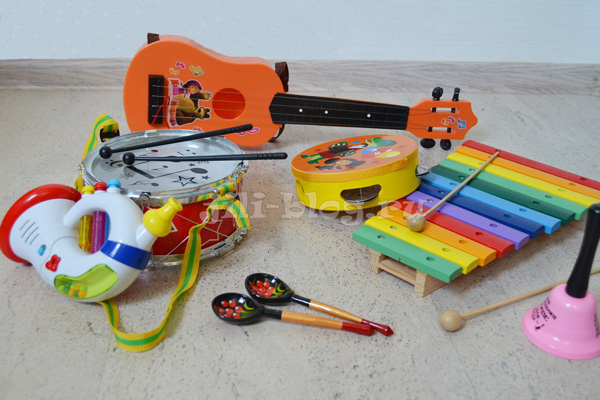 https://shkola7gnomov.ru/parrents/eto_interesno/razvivayuschie_zanyatiya/id/851/ Профессиональные психологи и педагоги давно установили, что пальчиковые и жестовые игры приносят огромную пользу для развития ребенка. А если они еще и под музыку, то им просто нет цены! Сейчас ни в одном развивающем клубе занятия не обходятся без песенок-игр Сергея и Екатерины Железновых, и это неслучайно! Их музыкальные развивалочки действительно веселые, задорные и очень нравятся деткам. ВОТ ЗДЕСЬ находятся диски Железновых с инструкциями к песенкам-инсценировкам.